Publicado en Madrid el 23/11/2018 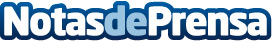 8 errores comunes que ponen al usuario en el punto de mira de los hackers, según IMF Business SchoolAl menos el 33% de los españoles ha sido víctima de un cibercrimen, según cifras de Norton. España es el tercer país que más ciberataques, después de Estados Unidos y Reino Unido. Pinchar en cualquier enlace, conectarnos a redes wifi-públicas o utilizar la misma contraseña para todo son algunos de los errores informáticos que benefician a los hackers, señala IMF Business SchoolDatos de contacto:RedacciónNota de prensa publicada en: https://www.notasdeprensa.es/8-errores-comunes-que-ponen-al-usuario-en-el Categorias: Sociedad Innovación Tecnológica http://www.notasdeprensa.es